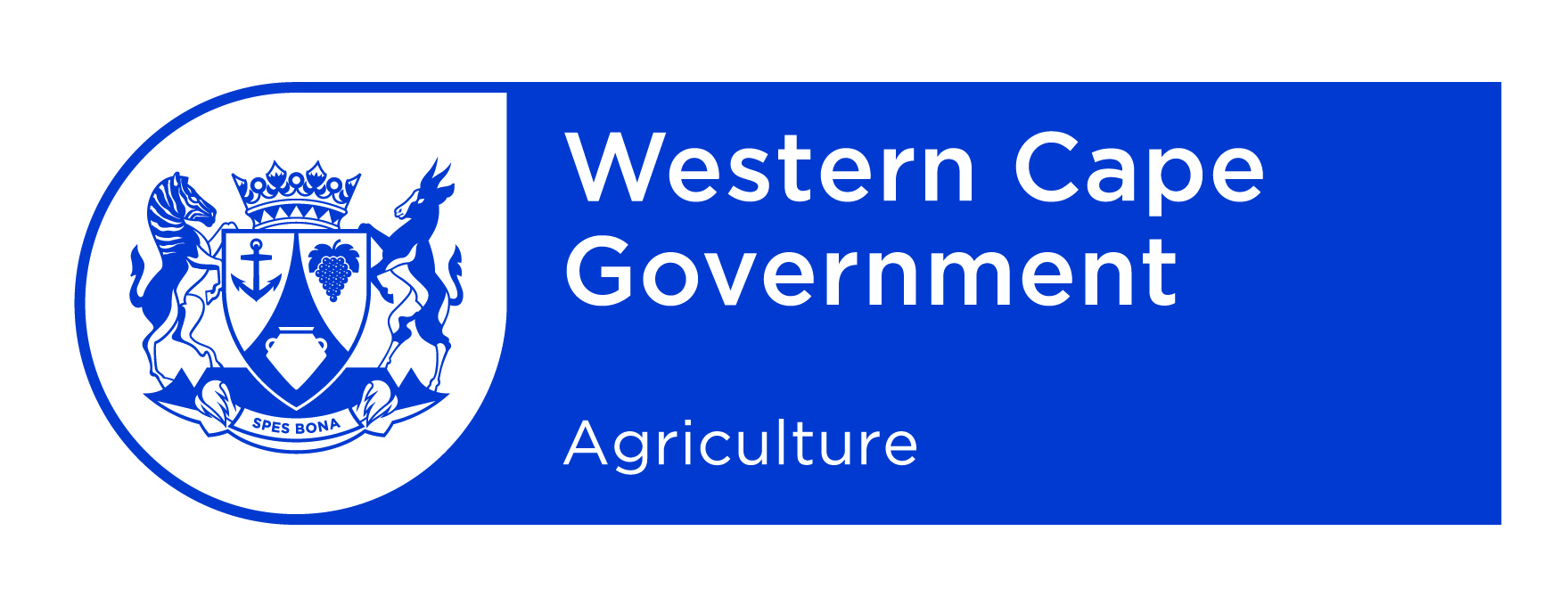 DESCRIPTIONIdentification of Products:Name and Address of Consignor (RSA):  						Name, ZA number and address of Production Establishment:  						Name and address of Consignee: 						Product DescriptionBatch CodesType packagingQuantityWeight